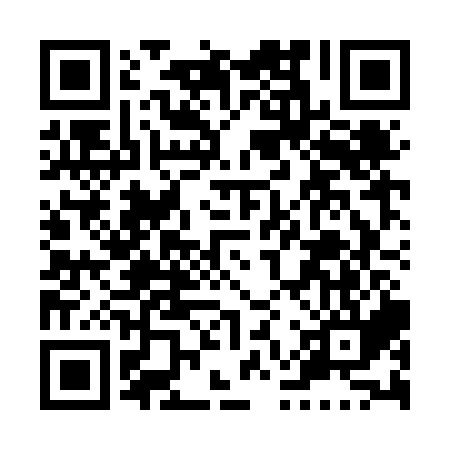 Prayer times for Upper Blackville, New Brunswick, CanadaWed 1 May 2024 - Fri 31 May 2024High Latitude Method: Angle Based RulePrayer Calculation Method: Islamic Society of North AmericaAsar Calculation Method: HanafiPrayer times provided by https://www.salahtimes.comDateDayFajrSunriseDhuhrAsrMaghribIsha1Wed4:296:081:216:238:3410:132Thu4:276:061:206:238:3510:153Fri4:256:051:206:248:3610:174Sat4:236:031:206:258:3810:195Sun4:216:021:206:268:3910:216Mon4:196:001:206:278:4010:237Tue4:175:591:206:278:4210:258Wed4:145:581:206:288:4310:279Thu4:125:561:206:298:4410:2810Fri4:105:551:206:308:4610:3011Sat4:085:541:206:308:4710:3212Sun4:065:521:206:318:4810:3413Mon4:045:511:206:328:4910:3614Tue4:035:501:206:338:5010:3815Wed4:015:491:206:338:5210:4016Thu3:595:471:206:348:5310:4217Fri3:575:461:206:358:5410:4418Sat3:555:451:206:358:5510:4619Sun3:535:441:206:368:5610:4820Mon3:525:431:206:378:5810:5021Tue3:505:421:206:388:5910:5122Wed3:485:411:206:389:0010:5323Thu3:475:401:206:399:0110:5524Fri3:455:391:206:399:0210:5725Sat3:435:381:216:409:0310:5926Sun3:425:381:216:419:0411:0027Mon3:405:371:216:419:0511:0228Tue3:395:361:216:429:0611:0429Wed3:385:351:216:439:0711:0530Thu3:365:351:216:439:0811:0731Fri3:355:341:216:449:0911:08